  MADONAS NOVADA PAŠVALDĪBA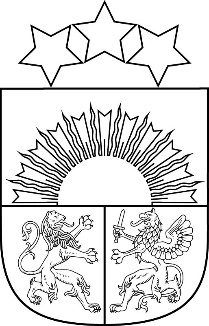 Reģ. Nr. 90000054572Saieta laukums 1, Madona, Madonas novads, LV-4801 t. 64860090, e-pasts: pasts@madona.lv ___________________________________________________________________________MADONAS NOVADA PAŠVALDĪBAS DOMESLĒMUMSMadonā2022. gada 28. aprīlī					            				Nr.262   					                                                   (protokols Nr. 11, 26. p.)Par palīdzības – līdzfinansējuma piešķiršanu energoefektivitātes pasākumu veikšanai daudzdzīvokļu dzīvojamā mājā Vestienas iela 16, Madona, Madonas novads	2022.gada 4.aprīlī Madonas novada pašvaldībā ir saņemts SIA “Madonas namsaimnieks”, reģistrācijas Nr.47103000233, iesniegums ar lūgumu piešķirt līdzfinansējumu daudzdzīvokļu dzīvojamās mājas Vestienas iela 16, Madona, Madonas novads, energoefektivitātes pasākumu veikšanai. Iesniegumam pievienoti energoefektivitātes pasākuma veikšanu apliecinoši dokumenti, kas apliecina, ka, pamatojoties uz Madonas pilsētas domes 30.10.2003. lēmumu Nr.3, protokols Nr.18, SIA ’Madonas namsaimnieks’’ ir Madonas pilsētas pašvaldības Dzīvokļu un komunālās saimniecības uzņēmuma tiesību un saistību pārņēmējs un ir daudzdzīvokļu dzīvojamās mājas Vestienas iela 16, Madona, Madonas novads pārvaldnieks.	Saskaņā ar Madonas novada pašvaldības 27.03.2014. saistošo noteikumu Nr.9 “Madonas novada pašvaldības palīdzības piešķiršanas kārtība energoefektivitātes pasākumu veikšanai daudzdzīvokļu dzīvojamās mājās” (turpmāk tekstā – saistošie noteikumi) 7.punktu, daudzdzīvokļu dzīvojamām mājām ir jāatbilst 7.punktā noteiktajiem nosacījumiem. Komisija energoefektivitātes pasākumu veikšanas atbalstam (turpmāk tekstā – Komisija) ar 2022.gada 26.aprīļa lēmumu Nr.1 konstatēja, ka Pretendents atbilst saistošo noteikumu 7.punkta prasībām. 	Saskaņā ar saistošo noteikumu 5.punktu, līdzfinansējums energoefektivitātes pasākumiem tiek piešķirts: dzīvojamās daudzdzīvokļu mājas energoaudita veikšanai līdz 50 % no izmaksām;  tehniskās apsekošanas veikšanai līdz 50% no izmaksām; energoefektivitātes pasākumu veikšanas tāmes sastādīšanai līdz 50% no izmaksām; vienkāršotās renovācijas tehniskās dokumentācijas izstrādāšanai līdz 50% no izmaksām.	Par daudzdzīvokļu dzīvojamās mājas energoefektivitātes pasākumiem ir iesniegti Saistošo noteikumu 16.punktā noteiktie dokumenti, kas apliecina energoefektivitātes pasākumu  - energoaudita un tehniskās apsekošanas atzinuma veikšanu EUR 1875,50 (viens tūkstotis astoņi simti septiņdesmit pieci euro, 50 centi) apmērā. 	2022.gada 26.aprīlī Komisija pieņēma lēmumu virzīt lēmumprojektu par palīdzības – līdzfinansējuma energoefektivitātes pasākumu veikšanai daudzdzīvokļu dzīvojamai mājai Vestienas iela 16, Madona, Madonas novads piešķiršanu 50% apmērā no energoefektivitātes pasākumu veikšanas izmaksām, kas ir EUR 937,75 (deviņi simti trīsdesmit septiņi euro, 75 centi) apmērā. Noklausījusies sniegto informāciju, ņemot vērā Komisijas lēmumu,  pamatojoties uz Madonas novada pašvaldības 27.03.2014. saistošo noteikumu Nr.9 “Madonas novada pašvaldības palīdzības piešķiršanas kārtība energoefektivitātes pasākumu veikšanai daudzdzīvokļu dzīvojamās mājās” 11. punktu, atklāti balsojot: PAR – 19 (Agris Lungevičs, Aigars Šķēls, Aivis Masaļskis, Andrejs Ceļapīters, Andris Dombrovskis, Andris Sakne, Artūrs Čačka, Artūrs Grandāns, Gatis Teilis, Gunārs Ikaunieks, Guntis Klikučs, Iveta Peilāne, Kaspars Udrass, Māris Olte, Rūdolfs Preiss, Sandra Maksimova, Valda Kļaviņa, Vita Robalte, Zigfrīds Gora), PRET – NAV, ATTURAS –  NAV, Madonas novada pašvaldības dome NOLEMJ:1. Piešķirt palīdzību – līdzfinansējumu energoefektivitātes pasākumu veikšanai daudzdzīvokļu dzīvojamās mājas Vestienas iela 16, Madona, Madonas novads, dzīvokļu īpašnieku kopībai 50% apmērā no energoefektivitātes pasākumu veikšanas izmaksām, kas ir EUR 937,75 (deviņi simti trīsdesmit septiņi euro, 75 centi).2.  Finanšu nodaļai līdzfinansējumu ieskaitīt daudzdzīvokļu dzīvojamās mājas pārvaldnieka SIA “Madonas namsaimnieks”, reģistrācijas Nr.47103000233, norēķinu kontā 10 dienu laikā no domes lēmuma pieņemšanas dienas no Madonas novada pašvaldības budžeta līdzekļiem.Domes priekšsēdētājs				A.LungevičsMārka 64860074